Persbericht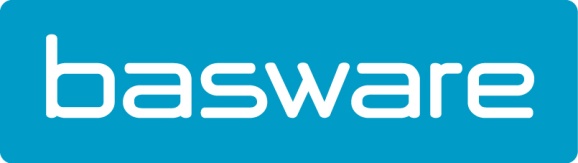 Naadloze integratiemogelijkheden met meer dan 250 ERP’s bezorgen Basware leiderspositieGeavanceerde technologie stelt Basware-klanten in staat om gelijktijdig te integreren met meerdere backoffice-systemenErembodegem, 8 oktober 2018 - Basware werd voor de derde achtereenvolgende keer erkend als een leider in het Gartner Magic Quadrant voor Procure-to-Pay Suites in 2018. Het bedrijf werd geëvalueerd op basis van criteria zoals 'gemakkelijke integratie'.Basware verdiende 5/5 voor het integratiegemak, meteen de hoogste score in het onderzoek naar leveranciers die van standaard API’s en afgeleide tools gebruik maken. Met meer dan 30 jaar ervaring in de branche heeft Basware naadloze oplossingen en packaged integrations ontwikkeld voor meer dan 250 verschillende resource planning tools (ERP's), boekhoudsystemen en andere backoffice-oplossingen en voor het importeren van inkooporders van POS, Kanban en MRP-systemen. Hierdoor kunnen klanten inkooporders van deze externe bronnen importeren om facturen aan elkaar te koppelen, meer bestedingen vast te leggen en een 100% zichtbaarheid van uitgaven binnen de gehele onderneming te bereiken. “Gemak van integratie is iets waar we ons bij Basware als merk onderscheiden,” zegt Dany De Budt, country manager bij Basware. “Basware kan tegelijkertijd worden geïntegreerd met backoffice-systemen en meerdere ERP's. Dit helpt onze klanten om sneller ROI te realiseren en vereenvoudigt het implementatieproces. Onze eigen oplossing ondersteunt de stroom van nauwkeurige en kritieke gegevens over belangrijke bedrijfsoplossingen en verzekert een 100% bestedingszichtbaarheid, ongeacht het backend-systeem.”Basware is gecertificeerd voor SAP, is lid van de Oracle ERP-familie en is een Microsoft-partner. Bezoek de Basware-blog voor meer informatie over onze integratiemogelijkheden: It’s Not Magic; It’s Technology: Basware Seamlessly Integrates with 250+ ERPs Simultaneously.Over Basware
Basware is de toonaangevende leverancier van ‘networked’ purchase to pay, e-invoicing- en innovatieve financieringsoplossingen. Het commerce- en financing-netwerk verbindt wereldwijd bedrijven in meer dan 100 landen. Basware heeft het grootste open zakelijke netwerk ter wereld waardoor een goede samenwerking tussen de verschillende partijen, ongeacht de bedrijfsgrootte, ontstaat. Door het vereenvoudigen van stroomlijnen van financiële processen kunnen organisaties het maximale uit hun bedrijfsactiviteiten halen. Wereldwijd kunnen zowel kleine als grote organisaties aanzienlijke kostenbesparingen realiseren, flexibele betalingsvoorwaarden opstellen en een grotere efficiency behalen. Hierdoor ontstaat ook een verbeterende relatie met leveranciers. Voor meer informatie bezoek www.basware.be. Volg Basware op Twitter via @BaswareBV en @Basware. Voor het laatste nieuws is Basware ook te vinden op LinkedIn, Facebook en de blog. Schrijf je hier in om via een nieuwsbrief van de laatste ontwikkelingen op de hoogte te blijven.Persinformatie: 
Sandra Van Hauwaert, Square Egg, sandra@square-egg.be, +32 497 25 18 16
Basware: Sharon Sonck, Field Marketing Manager Basware, +32 475 72 00 77